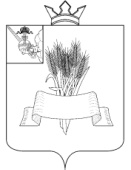 Администрация Сямженского муниципального округаВологодской областиПОСТАНОВЛЕНИЕ         С целью постановки на государственный кадастровый учет вновь образуемого земельного участка, в соответствии со статьями 11.2, 11.3, 11.10, 39.11  Земельного кодекса Российской Федерации, руководствуясь статьей 3.3 Федерального закона от 25.10.2001 № 137 – ФЗ «О введение в действие Земельного кодекса Российской Федерации», постановлением Правительства Российской Федерации от 19.11.2014 №1221 «Об утверждении Правил присвоения, изменения и аннулирования адресов», приказом Федеральной службы государственной регистрации, кадастра и картографии от 19.04.2022 № П/0148 «Об утверждении требований к подготовке схемы расположения земельного участка или земельных участков на кадастровом плане территории и формату схемы расположения  земельного участка или земельных участков на кадастровом плане территории при подготовке схемы расположения земельного участка или земельных участков на кадастровом плане территории в форме электронного документа, формы схемы расположения земельного участка или земельных участков на кадастровом плане территории, подготовка которой осуществляется в форме документа на бумажном носителе», в соответствии с Постановлением Правительства Вологодской области от 24.08.2020 №1008 «Об утверждении правил землепользования и застройки сельского поселения Ногинское Сямженского муниципального района Вологодской области», постановлением администрации Сямженского муниципального округа от 29.03.2024 №167 «О предоставлении разрешения на условно разрешенный вид использования образуемого земельного участка», ПОСТАНОВЛЯЮ: 1. Утвердить прилагаемую схему расположения земельного участка с условным номером :ЗУ1 на кадастровом плане территории в границах кадастрового квартала 35:13:0102005 площадью 933 кв.м. Земельный участок образуется в территориальной зоне – «Зона застройки малоэтажными жилыми домами»  (ЖМ) (категория земель – земли населенных пунктов), наименование условно разрешенного вида разрешенного использования земельного участка: обеспечение придорожного отдыха, адрес: Российская Федерация, Вологодская область, Сямженский муниципальный округ, деревня Ногинская, улица Дорожная.2. Настоящее постановление действует в течение двух лет со дня его  принятия.3. Настоящее постановление вступает в силу со дня его подписания.          4. Настоящее постановление подлежит размещению на официальном сайте Сямженского муниципального округа https://35syamzhenskij.gosuslugi.ru в информационно-телекоммуникационной сети Интернет.5. Информацию о размещении настоящего постановления на официальном сайте Сямженского муниципального округа опубликовать в газете «Восход».Глава Сямженского муниципального округа                                   С.Н. Лашков                                                      от29.03.2024 № 168   с. Сямжа Вологодской областис. Сямжа Вологодской областис. Сямжа Вологодской областис. Сямжа Вологодской области